Реєстр. № 2024 від 03.09.2019р.Верховна Рада УкраїниКомітет Верховної Ради України з питань гуманітарної та інформаційної політики розглянув на своєму засіданні 13 жовтня 2020 (протокол № 44) проєкт Закону України про внесення змін до статті 187 Закону України "Про державну допомогу сім'ям з дітьми" щодо підвищення розмірів допомоги для дітей із тяжкими хворобами (реєстр.№ 2024, від 03.09.2019), поданий народними депутатами України Тимошенко Ю.В., Цимбалюком М.М., Волинцем М.Я., Наливайченком В.О., Соболєвим С.В., Мейдичем О.Л.,    Пузійчуком А.В. та Кириленком І.Г.Відповідно до статті 187 Закону України "Про державну допомогу сім'ям з дітьми" дітям, хворим на тяжкі перинатальні ураження нервової системи, тяжкі вроджені вади розвитку, рідкісні орфанні захворювання, онкологічні, онкогематологічні захворювання, ДЦП, тяжкі психічні розлади, цукровий діабет I типу (інсулінозалежний), гострі або хронічні захворювання нирок IV ступеня, на дитину, яка отримала тяжку травму, потребує трансплантації органа, потребує паліативної допомоги, яким не встановлено інвалідність, надається щомісячно державна допомога в розмірі прожиткового мінімуму для осіб, які втратили працездатність.За інформацією Міністерства соціальної політики України  станом на 01.05.2020 кількість дітей, на яких виплачується державна допомога відповідно до статті 187 Закону України "Про державну допомогу сім'ям з дітьми" становить 691 особа. Законопроєктом пропонується внести зміни до статті 187 зазначеного Закону та встановити таку щомісячну державну допомогу у розмірі двох прожиткових мінімумів, встановлених для дітей відповідного віку.Комітет з питань інтеграції України з Європейським Союзом визнав положення законопроєкту такими, що регулюються національним законодавством країн-членів Європейського Союзу та не підпадають під дію міжнародно-правових зобов’язань України у сфері європейської інтеграції.Комітет з питань бюджету зазначив, що прийняття законопроєкту призведе до збільшення видатків з державного та місцевих бюджетів. Термін набрання законопроєктом чинності не відповідає вимогам частини третьої статті 27 Бюджетного кодексу України, згідно з якою закони України або окремі їх положення, які впливають на показники бюджету і приймаються після 15 липня року, що передує плановому, вводяться у дію не раніше початку бюджетного періоду, що настає за плановим.Міністерство соціальної політики України  підтримує законопроєкт за умови його фінансового забезпечення. За підрахунками Міністерства для його реалізації необхідно 73 млн грн додаткових бюджетних коштів.Міністерство фінансів України не підтримує законопроєкт та зазначає, що його прийняття потребуватиме додаткових видатків з державного бюджету у розмірі 333,8 млн грн, які не будуть забезпечені фінансовими ресурсами. Крім того, на думку Міністерства, встановлення різних соціальних гарантій для однієї категорії осіб, залежно від того, визнані вони дітьми з інвалідністю чи ні, порушує принцип соціальної справедливості при наданні допомоги.   Головне науково-експертне управління Апарату Верховної Ради України, підтримуючи необхідність  посилення державної підтримки сімей, що мають дітей із важкими хворобами, висловило до законопроєкту низку зауважень.Комітет з питань гуманітарної та інформаційної політики безперечно підтримує необхідність підвищення рівня соціального захисту сімей, в яких виховуються діти з тяжкими захворюваннями та яким не встановлена інвалідність. Водночас  погоджується також із зауваженнями, висловленими до цього законопроєкту, щодо необхідності його техніко-юридичного доопрацювання та приведення у відповідність із вимогами Бюджетного кодексу України в частині введення закону в дію.З урахуванням проведеного обговорення, Комітет рекомендує Верховній Раді України проєкт Закону України про внесення змін до статті 18-7 Закону України "Про державну допомогу сім'ям з дітьми" щодо підвищення розмірів допомоги для дітей із тяжкими хворобами (реєстр.№ 2024), поданий народними депутатами України                     Тимошенко Ю.В., Цимбалюком М.М., Волинцем М.Я., Наливайченком В.О., Соболєвим С.В.,  Мейдичем О.Л., Пузійчуком А.В. та Кириленком І.Г., за результатами розгляду в першому читанні прийняти за основу.Співдоповідачем з цього питання на пленарному засіданні Верховної Ради України визначено народного депутата України - голову підкомітету у справах сім’ї та дітей Комітету з питань гуманітарної та інформаційної політики Рябуху Тетяну Василівну.Проєкт Постанови Верховної Ради України додається.Голова Комітету						Микита ПОТУРАЄВВЕРХОВНА РАДА УКРАЇНИ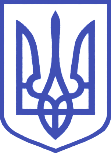 Комітет з питань гуманітарної та інформаційної політики01008, м.Київ-8, вул. М. Грушевського, 5